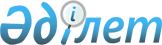 Аудандық мәслихаттың 2010 жылғы 14 желтоқсандағы N 219-IV "Исатай ауданының 2011-2013 жылдарға арналған аудандық бюджеті туралы" шешіміне өзгерістер мен толықтырулар енгізу туралы
					
			Күшін жойған
			
			
		
					Атырау облысы Исатай аудандық мәслихатының 2011 жылғы 17 наурыздағы № 250-IV шешімі. Атырау облысының Исатай аудандық әділет басқармасында 2011 жылғы 11 сәуірде № 4-4-179 тіркелді. Күші жойылды - Исатай аудандық мәслихатының 2012 жылғы 27 қаңтардағы № 13-V шешімімен

      Ескерту. Күші жойылды - Исатай аудандық мәслихатының 2012.01.27 № 13-V шешімімен.



      Қазақстан Республикасының 2008 жылғы 4 желтоқсандағы № 95-ІV Бюджет Кодексіне, Қазақстан Республикасының 2001 жылғы 23 қаңтардағы № 148 "Қазақстан Республикасындағы жергілікті мемлекеттік басқару және өзін-өзі басқару туралы" Заңының 6 бабына сәйкес аудандық әкімдіктің 2011 жылғы 14 наурыздағы № 40 қаулысын қарай келіп, аудандық мәслихат ШЕШІМ ЕТЕДІ:



      1. Аудандық мәслихаттың 2010 жылғы 14 желтоқсандағы № 219-ІV санды "Исатай ауданының 2011-2013 жылдарға арналған аудандық бюджеті туралы" шешіміне (нормативтік құқық акт мемлекеттік тіркеу тізіліміне № 4-4-172 санымен 17 қаңтарда 2011 жылы тіркелген, "Нарын таңы" газетінің 2011 жылғы 27 қаңтардағы № 5 санында жарияланған) келесі өзгерістер мен толықтырулар енгізілсін:



      1) 1-тармақта:

      "2 197 088" деген сандар "2 208 872" деген сандармен ауыстырылсын;

      "1 439 743" деген сандар "1 451 527" деген сандармен ауыстырылсын;

      "2 218 872" деген сандар "2 230 656" деген сандармен ауыстырылсын;



      2) 4-тармақта:

      "3 562" деген сандар "3 636" деген сандармен ауыстырылсын;

      "16 645" деген сандар "20 513" деген сандармен ауыстырылсын;

      келесідей мазмұндағы жолдармен толықтырылсын:

      жұмыспен қамту 2020 бағдарламасына қатысушыларға мемлекеттік қолдау шараларын көрсетуге 1 430 мың теңге;

      жұмыспен қамту орталықтарының қызметін қамтамасыз етуге 6 412 мың теңге.



      2. Аталған шешімдегі 1 және 2 қосымшалар, осы шешімдегі 1 және 2 қосымшаларға сәйкес жаңа редакцияда мазмұндалсын.



      3. Осы шешім 2011 жылдың 1 қаңтарынан бастап қолданысқа енгізіледі.      Аудандық мәслихаттың кезектен

      тыс ХХІV сессиясының төрағасы:             Ж. Қасымұлы

      Аудандық мәслихат хатшысы                  Ж. Қадимов

Аудандық мәслихаттың     

2011 жылғы 17 наурыздағы   

N 250-IV шешіміне 1 қосымша   Исатай ауданының 2011 жылға арналған аудандық бюджеті

Аудандық мәслихаттың  

2011 жылғы 17 наурыздағы

№ 250-IV шешіміне қосымша 2011 жылға арналған аудандық бюджеттің құрамында әрбір селолық округ әкімі аппаратының бюджеттік бағдарламаларын қаржыландыру мөлшерікестенің жалғасы
					© 2012. Қазақстан Республикасы Әділет министрлігінің «Қазақстан Республикасының Заңнама және құқықтық ақпарат институты» ШЖҚ РМК
				СанатыСанатыСанатыСанатыСомасы,

мың теңгеСыныбыСыныбыСыныбыСомасы,

мың теңгеКіші сыныбыКіші сыныбыСомасы,

мың теңгеАТАУЫСомасы,

мың теңгеІ. Кірістер22088721Салықтық түсімдері74305201Табыс салығы1078532Жеке табыс салығы10785303Әлеуметтік салық843251Әлеуметтік салық8432504Меншікке салынатын салықтар5412411Мүлікке салынатын салықтар5191953Жер салығы16774Көлік құралдарына салынатын салық202345Бірыңғай жер салығы13505Тауарларға, жұмыстарға және қызметтерге салынатын iшкi салықтар80982Акциздер28993Табиғи және басқа да ресустарды пайдаланғаны үшін түсетін түсімдер26304Кәсіпкерлік және кәсіби қызметті жүргізгені үшін алынатын алымдар24605Ойын бизнесіне салық10908Заңдық мәнді іс-әрекеттерді жасағаны және (немесе) оған уәкілеттігі бар мемлекеттік органдар немесе лауазымды адамдар құжаттар бергені үшін алынатын міндетті төлемдер15351Мемлекеттік баж15352Салықтық емес түсімдер1339701Мемлекеттік меншіктен түсетін кірістер19875Мемлекет меншігіндегі мүлікті жалға беруден түсетін кірістер198704Мемлекеттік бюджеттен қаржыландырылатын, сондай-ақ Қазақстан Республикасы Ұлттық Банкінің бюджетінен (шығыстар сметасынан) ұсталатын және қаржыландырылатын мемлекеттік мекемелер салатын айыппұлдар, өсімпұлдар, санкциялар, өндіріп алулар102001Мұнай секторы ұйымдарынан түсетін түсімдерді қоспағанда, мемлекеттік бюджеттен қаржыландырылатын, сондай-ақ Қазақстан Республикасы Ұлттық Банкінің бюджетінен (шығыстар сметасынан) ұсталатын және қаржыландырылатын мемлекеттік мекемелер салатын айыппұлдар, өсімпұлдар, санкциялар, өндіріп алулар1020006Басқа да салықтық емес түсімдер12101Басқа да салықтық емес түсімдер12103Негізгі капиталды сатудан түсетін түсімдер89601Мемлекеттік мекемелерге бекітілген мемлекеттік мүлікті сату3611Мемлекеттік мекемелерге бекітілген мемлекеттік мүлікті сату36103Жерді және материалдық емес активтерді сату5351Жерді сату5354Трансферттердің түсімдері145152702Мемлекеттік басқарудың жоғарғы тұрған органдарынан түсетін трансферттер14515272Облыстық бюджеттен түсетін трансферттер1451527Функционалдық топФункционалдық топФункционалдық топФункционалдық топФункционалдық топСомасы, мың теңгеКіші функцияКіші функцияКіші функцияКіші функцияСомасы, мың теңгеБюджеттік бағдарламаның әкiмшiсiБюджеттік бағдарламаның әкiмшiсiБюджеттік бағдарламаның әкiмшiсiСомасы, мың теңгеБағдарламаБағдарламаСомасы, мың теңгеАТАУЫСомасы, мың теңгеІІ. Шығыстар22306561Жалпы сипаттағы мемлекеттік қызметтер15097101Мемлекеттiк басқарудың жалпы функцияларын орындайтын өкiлдi, атқарушы және басқа органдар126587112Аудан (облыстық маңызы бар қала) мәслихатының аппараты17635001Аудан (облыстық маңызы бар қала) мәслихатының қызметін қамтамасыз ету жөніндегі қызметтер17635122Аудан (облыстық маңызы бар қала) әкімінің аппараты39236001Аудан (облыстық маңызы бар қала) әкімінің қызметін қамтамасыз ету жөніндегі қызметтер33366003Мемлекеттік органдардың күрделі шығыстары5870123Қаладағы аудан, аудандық маңызы бар қала, кент, ауыл (село), ауылдық (селолық) округ әкімінің аппараты69716001Қаладағы аудан, аудандық маңызы бар қаланың, кент, ауыл (село), ауылдық (селолық) округ әкімінің қызметін қамтамасыз ету жөніндегі қызметтер6971602Қаржылық қызмет11715452Ауданның (облыстық маңызы бар қаланың) қаржы бөлімі11715001Аудандық бюджетті орындау және коммуналдық меншікті (облыстық маңызы бар қала) саласындағы мемлекеттік саясатты іске асыру жөніндегі қызметтер11470003Салық салу мақсатында мүлікті бағалауды жүргізу24505Жоспарлау және статистикалық қызмет12669453Ауданның (облыстық маңызы бар қаланың) экономика және бюджеттік жоспарлау бөлімі12669001Экономикалық саясатты, мемлекеттік жоспарлау жүйесін қалыптастыру және дамыту және ауданды (облыстық маңызы бар қаланы) басқару саласындағы мемлекеттік саясатты іске асыру жөніндегі қызметтер9869004Мемлекеттік органдардың күрделі шығыстары28002Қорғаныс130601Әскери мұқтаждар1306122Аудан (облыстық маңызы бар қала) әкімінің аппараты1306005Жалпыға бірдей әскери міндетті атқару шеңберіндегі іс-шаралар13064Білім беру119624201Мектепке дейінгі тәрбие және оқыту173344123Қаладағы аудан, аудандық маңызы бар қала, кент, ауыл (село), ауылдық (селолық) округ әкімінің аппараты173344004Мектепке дейінгі тәрбие ұйымдарын қолдау17334402Бастауыш, негізгі орта және жалпы орта білім беру981607464Ауданның (облыстық маңызы бар қаланың) білім бөлімі981607003Жалпы білім беру916315006Балалар мен жеткіншектерге қосымша білім беру6529209Бiлiм беру саласындағы өзге де қызметтер41291464Ауданның (облыстық маңызы бар қаланың) білім бөлімі41291001Жергілікті деңгейде білім беру саласындағы мемлекеттік саясатты іске асыру жөніндегі қызметтер9286005Ауданның (облыстық маңызы бар қаланың) мемлекеттік білім беру мекемелер үшін оқулықтар мен оқу-әдiстемелiк кешендерді сатып алу және жеткізу21500012Мемлекеттік органдардың күрделі шығыстары2250015Жетім баланы (жетім балаларды) және ата-аналарының қамқорынсыз қалған баланы (балаларды) күтіп-ұстауға асыраушыларына ай сайынғы ақшалай қаражат төлемдері5146020Үйде оқытылатын мүгедек балаларды жабдықпен, бағдарламалық қамтыммен қамтамасыз ету31096Әлеуметтiк көмек және әлеуметтiк қамсыздандыру11675502Әлеуметтік көмек104728123Қаладағы аудан, аудандық маңызы бар қала, кент, ауыл (село), ауылдық (селолық) округ әкімінің аппараты14736003Мұқтаж азаматтарға үйінде әлеуметтік көмек көрсету14736451Ауданның (облыстық маңызы бар қаланың) жұмыспен қамту және әлеуметтік бағдарламалар бөлімі89992002Еңбекпен қамту бағдарламасы46010004Ауылдық жерлерде тұратын денсаулық сақтау, білім беру, әлеуметтік қамтамасыз ету, мәдениет және спорт мамандарына отын сатып алуға Қазақстан Республикасының заңнамасына сәйкес әлеуметтік көмек көрсету4000005Мемлекеттік атаулы әлеуметтік көмек3000006Тұрғын үй көмегі1500007Жергілікті өкілетті органдардың шешімі бойынша азаматтардың жекелеген топтарына әлеуметтік көмек8816010Үйден тәрбиеленіп оқытылатын мүгедек балаларды материалдық қамтамасыз ету90001618 жасқа дейінгі балаларға мемлекеттік жәрдемақылар16321017Мүгедектерді оңалту жеке бағдарламасына сәйкес, мұқтаж мүгедектерді міндетті гигиеналық құралдармен қамтамасыз етуге, және ымдау тілі мамандарының, жеке көмекшілердің қызмет көрсету3033023Жұмыспен қамту орталықтарының қызметін қамтамасыз ету641209Әлеуметтiк көмек және әлеуметтiк қамтамасыз ету салаларындағы өзге де қызметтер12027451Ауданның (облыстық маңызы бар қаланың) жұмыспен қамту және әлеуметтік бағдарламалар бөлімі12027001Жергілікті деңгейде халық үшін әлеуметтік бағдарламаларды жұмыспен қамтуды қамтамасыз етуді іске асыру саласындағы мемлекеттік саясатты іске асыру жөніндегі қызметтер10731011Жәрдемақыларды және басқа да әлеуметтік төлемдерді есептеу, төлеу мен жеткізу бойынша қызметтерге ақы төлеу12967Тұрғын үй-коммуналдық шаруашылық55271802Коммуналдық шаруашылық527221123Қаладағы аудан, аудандық маңызы бар қала, кент, ауыл (село), ауылдық (селолық) округ әкімінің аппараты32800014Елді мекендерді сумен жабдықтауды ұйымдастыру32800458Ауданның (облыстық маңызы бар қаланың) тұрғын үй-коммуналдық шаруашылығы, жолаушылар көлігі және автомобиль жолдары бөлімі1600012Сумен жабдықтау және су бөлу жүйесінің қызмет етуі1600467Ауданның (облыстық маңызы бар қаланың) құрылыс бөлімі492821006Сумен жабдықтау жүйесін дамыту49282103Елді-мекендерді көркейту25497123Қаладағы аудан, аудандық маңызы бар қала, кент, ауыл (село), ауылдық (селолық) округ әкімінің аппараты15497008Елді мекендерде көшелерді жарықтандыру7865009Елді мекендердің санитариясын қамтамасыз ету4035011Елді мекендерді абаттандыру мен көгалдандыру3597458Ауданның (облыстық маңызы бар қаланың) тұрғын үй-коммуналдық шаруашылық, жолаушылар көлігі және автомобиль жолдары бөлімі16396016Елді мекендердің санитариясын қамтамасыз ету163968Мәдениет, спорт, туризм және ақпараттық кеңістiк10452001Мәдениет саласындағы қызмет63265123Қаладағы аудан, аудандық маңызы бар қала, кент, ауыл (село), ауылдық (селолық) округ әкімінің аппараты63265006Жергілікті деңгейде мәдени-демалыс жұмыстарын қолдау6326502Спорт1440465Ауданның (облыстық маңызы бар қаланың) Дене шынықтыру және спорт бөлімі1440006Аудандық (облыстық маңызы бар қалалық) деңгейде спорттық жарыстар өткiзу836007Әртүрлi спорт түрлерi бойынша аудан (облыстық маңызы бар қала) құрама командаларының мүшелерiн дайындау және олардың облыстық спорт жарыстарына қатысуы60403Ақпараттық кеңістік27204455Ауданның (облыстық маңызы бар қаланың) мәдениет және тілдерді дамыту бөлімі25704006Аудандық (қалалық) кітапханалардың жұмыс істеуі25704456Ауданның (облыстық маңызы бар қаланың) ішкі саясат бөлімі1500005Телерадио хабарларын тарату арқылы мемлекеттік ақпараттық саясатты жүргізу жөніндегі қызметтер150009Мәдениет, спорт, туризм және ақпараттық кеңiстiктi ұйымдастыру жөнiндегi өзге де қызметтер12611455Ауданның (облыстық маңызы бар қаланың) мәдениет және тілдерді дамыту бөлімі5746001Жергілікті деңгейде тілдерді және мәдениетті дамыту саласындағы мемлекеттік саясатты іске асыру жөніндегі қызметтер5746456Ауданның (облыстық маңызы бар қаланың) ішкі саясат бөлімі3553001Жергілікті деңгейде аппарат, мемлекеттілікті нығайту және азаматтардың әлеуметтік сенімділігін қалыптастыруда мемлекеттік саясатты іске асыру жөніндегі қызметтер3553465Ауданның (облыстық маңызы бар қаланың) Дене шынықтыру және спорт бөлімі3312001Жергілікті деңгейде дене шынықтыру және спорт саласындағы мемлекеттік саясатты іске асыру жөніндегі қызметтер33129Отын-энергетика кешенi және жер қойнауын пайдалану4188009Отын-энергетика кешені және жер қойнауын пайдалану саласындағы өзге де қызметтер41880467Ауданның (облыстық маңызы бар қаланың) құрылыс бөлімі41880009Жылу-энергетикалық жүйені дамыту4188010Ауыл, су, орман, балық шаруашылығы, ерекше қорғалатын табиғи аумақтар, қоршаған ортаны және жануарлар дүниесін қорғау, жер қатынастары4236901Ауыл шаруашылығы16088453Ауданның (облыстық маңызы бар қаланың) экономика және бюджеттік жоспарлау бөлімі3636099Республикалық бюджеттен берілетін нысаналы трансферттер есебінен ауылдық елді мекендер саласының мамандарын әлеуметтік қолдау шараларын іске асыру3636462Ауданның (облыстық маңызы бар қаланың) ауыл шаруашылығы бөлімі5440001Жергілікті деңгейде ауыл шаруашылығы саласындағы мемлекеттік саясатты іске асыру жөніндегі қызметтер5440473Ауданның (облыстық маңызы бар қаланың) ветеринария бөлімі7012001Жергілікті деңгейде ветеринария саласындағы мемлекеттік саясатты іске асыру жөніндегі қызметтер701206Жер қатынастары5768463Ауданның (облыстық маңызы бар қаланың) жер қатынастары бөлімі5768001Аудан (облыстық манызы бар қала) аумағында жер қатынастарын реттеу саласындағы мемлекеттік саясатты іске асыру жөніндегі қызметтер576809Ауыл, су, орман, балық шаруашылығы және қоршаған ортаны қорғау мен жер қатынастары саласындағы өзге де қызметтер20513473Ауданның (облыстық маңызы бар қаланың) ветеринария бөлімі20513011Эпизоотияға қарсы іс-шаралар жүргізу2051311Өнеркәсіп, сәулет, қала құрылысы және құрылыс қызметі1288502Сәулет, қала құрылысы және құрылыс қызметі12885467Ауданның (облыстық маңызы бар қаланың) құрылыс бөлімі4598001Жергілікті деңгейде құрылыс саласындағы мемлекеттік саясатты іске асыру жөніндегі қызметтер4598468Ауданның (облыстық маңызы бар қаланың) сәулет және қала құрылысы бөлімі8287001Жергілікті деңгейде сәулет және қала құрылысы саласындағы мемлекеттік саясатты іске асыру жөніндегі қызметтер6337004Мемлекеттік органдарды материалдық-техникалық жарақтандыру195013Басқалар1092209Басқалар10922451Ауданның (облыстық маңызы бар қаланың) жұмыспен қамту және әлеуметтік бағдарламалар бөлімі1560022"Бизнестің жол картасы - 2020" бағдарламасы шеңберінде жеке кәсіпкерлікті қолдау1560452Ауданның (облыстық мыңызы бар қаланың) қаржы бөлімі4000012Ауданның (облыстық маңызы бар қаланың) жергілікті атқарушы органының резерві 4000458Ауданның (облыстық маңызы бар қаланың) тұрғын үй-коммуналдық шаруашылық, жолаушылар көлігі және автомобиль жолдары бөлімі5362001Жергілікті деңгейде тұрғын үй-коммуналдық шаруашылығы, жолаушылар көлігі және автомобиль жолдары саласындағы мемлекеттік саясатты іске асыру жөніндегі қызметтер536215Трансферттер6601Трансферттер66452Ауданның (облыстық мыңызы бар қала) қаржы бөлімі66006Нысаналы пайдаланылмаған (толық пайдаланылмаған) трансферттерді қайтару6616Қарыздарды өтеу2201Қарыздарды өтеу22452Ауданның (облыстық мыңызы бар қала) қаржы бөлімі22021Жергілікті бюджеттен бөлінген пайдаланылмаған бюджеттік кредиттерді қайтару22ІІІ. Таза бюджеттік кредит беру23815Бюджеттік кредиттер2381510Ауыл, су, орман, балық шаруашылығы, ерекше қорғалатын табиғи аумақтар, қоршаған ортаны және жануарлар дүниесін қорғау, жер қатынастары2381501Ауыл шаруашылығы23815453Ауданның (облыстық маңызы бар қаланың) экономика және бюджеттік жоспарлау бөлімі23815006Ауылдық елді мекендердің әлеуметтік саласының мамандарын әлеуметтік қолдау шараларын іске асыру үшін бюджеттік кредиттер23815СанатыСанатыСанатыСанатыСомасы,

мың теңгеСыныбыСыныбыСыныбыСомасы,

мың теңгеКіші сыныбыКіші сыныбыСомасы,

мың теңгеАтауыСомасы,

мың теңгеБюджеттік кредиттерді өтеу05Бюджеттік кредиттерді өтеу001Бюджеттік кредиттерді өтеу01Мемлекеттік бюджеттен берілген бюджеттік кредиттерді өтеу0Функционалдық топФункционалдық топФункционалдық топФункционалдық топФункционалдық топСомасы,

мың теңгеКіші функционалдық топКіші функционалдық топКіші функционалдық топКіші функционалдық топСомасы,

мың теңгеӘкімшіӘкімшіӘкімшіСомасы,

мың теңгеБағдарламаБағдарламаСомасы,

мың теңгеАтауыСомасы,

мың теңгеIV. Қаржы активтерімен жасалатын операциялар бойынша сальдо0Қаржы активтерін сатып алу013Басқалар09Басқалар0452Ауданның (облыстық маңызы бар қаланың) қаржы бөлімі0014Заңды тұлғалардың жарғылық капиталын қалыптастыру немесе ұлғайту0СанатыСанатыСанатыСанатыСомасы,

мың теңгеСыныбыСыныбыСыныбыСомасы,

мың теңгеКіші сыныбыКіші сыныбыСомасы,

мың теңгеАтауыСомасы,

мың теңгеМемлекеттік қаржы активтерін сатудан түсетін түсімдер06Мемлекеттік қаржы активтерін сатудан түсетін түсімдер001Мемлекеттік қаржы активтерін сатудан түсетін түсімдер01Қаржы активтерін ел ішінде сатудан түсетін түсімдер0СанатыСанатыСанатыСанатыСомасы,

мың теңгеСыныбыСыныбыСыныбыСомасы,

мың теңгеКіші сыныбыКіші сыныбыСомасы,

мың теңгеАтауыСомасы,

мың теңгеV. Бюджет тапшылығы (профициті)-45599VI. Бюджет тапшылығын қаржыландыру (профицитін пайдалану)45599Функционалдық топФункционалдық топФункционалдық топФункционалдық топФункционалдық топСомасы,

мың теңгеКіші функционалдық топКіші функционалдық топКіші функционалдық топКіші функционалдық топСомасы,

мың теңгеӘкімшіӘкімшіӘкімшіСомасы,

мың теңгеБағдарламаБағдарламаСомасы,

мың теңгеАтауыСомасы,

мың теңгеҚарыздарды өтеу016Қарыздарды өтеу01Қарыздарды өтеу0452Ауданның (облыстық маңызы бар қаланың) қаржы бөлімі0008Жергілікті атқарушы органның жоғары тұрған бюджет алдындағы борышын өтеу0Бағдарламалар кодыБағдарламалар кодыАққыстауЗабурунЖанбайИсатайБюджеттік бағдарламалардың атауыАққыстауЗабурунЖанбайИсатай001Қаладағы аудан, аудандық маңызы бар қаланың, кент, ауыл (село), ауылдық (селолық) округ әкімінің қызметін қамтамасыз ету жөніндегі қызметтер13904805097838906003Мұқтаж азаматтарға үйінде әлеуметтік көмек көрсету2671193519991598004Мектепке дейінгі тәрбие ұйымдарын қолдау93466125781952112324006Жергілікті деңгейде мәдени-демалыс жұмыстарын қолдау30484381739533919008Елді мекендерде көшелерді жарықтандыру4552240700150009Елді мекендердің санитариясын қамтамасыз ету2225340530180011Елді мекендерді абаттандыру мен көгалдандыру1800300440180014Елді мекендерді сумен жабдықтауды ұйымдастыру3264347866261173Жинағы152366307384355228430Бағдарламалар кодыБағдарламалар кодыБағдарламалар кодыНарынҚамысқалаТұщықұдықСомасы, (мың теңге)Бюджеттік бағдарламалардың атауыНарынҚамысқалаТұщықұдықСомасы, (мың теңге)001Қаладағы аудан, аудандық маңызы бар қаланың, кент, ауыл (село), ауылдық (селолық) округ әкімінің қызметін қамтамасыз ету жөніндегі қызметтерҚаладағы аудан, аудандық маңызы бар қаланың, кент, ауыл (село), ауылдық (селолық) округ әкімінің қызметін қамтамасыз ету жөніндегі қызметтер824287861204570144003Мұқтаж азаматтарға үйінде әлеуметтік көмек көрсетуМұқтаж азаматтарға үйінде әлеуметтік көмек көрсету12662646262114736004Мектепке дейінгі тәрбие ұйымдарын қолдауМектепке дейінгі тәрбие ұйымдарын қолдау939426061173344006Жергілікті деңгейде мәдени-демалыс жұмыстарын қолдауЖергілікті деңгейде мәдени-демалыс жұмыстарын қолдау341873911028363265008Елді мекендерде көшелерді жарықтандыруЕлді мекендерде көшелерді жарықтандыру15012508237865009Елді мекендердің санитариясын қамтамасыз етуЕлді мекендердің санитариясын қамтамасыз ету2102103404035011Елді мекендерді абаттандыру мен көгалдандыруЕлді мекендерді абаттандыру мен көгалдандыру2503003273597014Елді мекендерді сумен жабдықтауды ұйымдастыруЕлді мекендерді сумен жабдықтауды ұйымдастыру26845847972832800ЖинағыЖинағы162203582462228369358